   MIĘDZYSZKOLNY OŚRODEK SPORTOWY KRAKÓW-WSCHÓD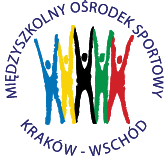 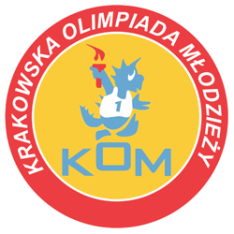 Adres: Centrum Rozwoju Com Com Zoneul. Ptaszyckiego 6 – P 09,  31 – 979 Krakówtel/fax: 12 685 58 25,   email:  biuro@kom.krakow.plwww.kom.krakow.plKraków, 14.12.2015r.KOM 2015/16 – LICEALIADAAMATORSKA PIŁKA SIATKOWA - I LIGA SKS DZIEWCZĄT - AKTUALNE WYNIKI	Czwarta kolejka meczów w I lidze SKS dziewcząt nie przyniosła niespodzianek i dwie liderujące drużyny nadal nie straciły punktów. O ile zwycięstwo III LO ani przez moment, głównie dzięki trudnej zagrywce, nie było zagrożone, to zawodniczki XI LO do samego końca nie mogły być pewne wygranej. W tym najbardziej wyrównanym spotkaniu kolejki o  wyniku zadecydowało większe opanowanie, a wygrane końcówki obydwu setów pozwolą „Jedenastce” na spokojny zimowy sen aż do połowy lutego, kiedy to, po świąteczno – noworocznej przerwie, wznowimy rywalizację na ligowych parkietach.	Najdziwniejsze spotkanie rozegrały zespoły VIII LO i ZS Ekonomicznych nr 2. Najdziwniejsze, bo jak inaczej nazwać mecz, w którym jedna z drużyn deklasuje drugą 25:8, by za chwilę przegrać II seta 17:25, by znowu wygrać decydującą partię do 5? Kobieta ponoć zmienną jest, ale czy aż tak bardzo? Tak czy inaczej „Ósemka” w końcu odniosła pierwsze zwycięstwo w rozgrywkach, które może być zapowiedzią marszu tego zespołu w górę ligowej tabeli. 	Czwarta seria gier była ostatnią tegoroczną kolejką meczów. Przerwa w rywalizacji potrwa do połowy lutego 2016r, dlatego już teraz wszystkim opiekunom drużyn oraz zawodniczkom składam najlepsze życzenia świąteczno – noworoczne: zdrowych spokojnych Świąt oraz wszelkiej pomyślności w Nowym Roku, nie wyłączając siatkarskiej, wysokiej formy.  Wyniki IV kolejki spotkań:VIII LO – ZS Ekonomicznych nr 2   2 : 1 (25:8; 17:25; 15:5)III LO – XIII LO   2 : 0 (25:15; 25:15)I LO – ZS Ekonomicznych nr 1  2 : 0 (25:21; 25:15)  VI LO – VII LO   2 : 0 (25:21; 25:20)XI LO – XXIV LO   2 : 0 (25:20; 25:22)Tabela po IV kolejce:   1. III LO				4	8 pkt		8 : 1   2. XI LO				4	8 pkt		8 : 1   3. I LO				4	7 pkt		6 : 2   4. XXIV LO				4	6 pkt		4 : 4   5. VI LO				4	6 pkt		4 : 4   6. ZS Ekonomicznych nr 1		4	6 pkt		4 : 5   7. VIII LO				4	5 pkt		4 : 7   8. XIII LO				4	5 pkt		3 : 6   9. ZS Ekonomicznych nr 2 		4	5 pkt		3 : 610. VII LO				4	4 pkt		0 : 8